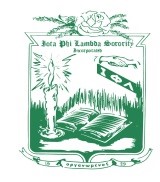 IOTA PHI LAMBDA SORORITY, INC. FREDDA WITHERSPOON NATIONAL SCHOLASTIC SCHOLARSHIP INFORMATION SHEET Iota Phi Lambda Sorority awards scholarships for scholastic achievement to African American female graduating high school seniors wishing to pursue a college degree in business related fields.  The National Scholarship is held annually.  Judging criteria will include academic performance/achievement, career aspirations, demonstrated leadership, and financial need.  Candidate’s first occupational choice is in a business-related field. Candidate must be a female graduating high school senior. The college selected by the winner must be an accredited institution. Four $3000 regional scholarships and one $8000 national scholarship will be awarded annually.  Awards are sent to the selected college or university to be applied to the recipient’s tuition.                 The scholarship recipients will be officially notified in May 2023 by the National President-Elect. The scholarship recipients must provide proof of enrollment before funds are allocated.      The Application Packet must include the following:                    Student Application Form. Answer completely.  Copy of Scholarship Contest Registration Form signed by student.  Be certain to read and understand what you are signing. A current official/certified academic transcript with SAT or ACT scores.Two letters of recommendations, E-MAILED TO iotanuchapter1938@gmail.com. A 300-500 word autobiographical essay that includes career aspirations, leadership experiences, and significant achievements, contributions to community, church, school.Family income documentation (Copy of the first page of the most recent IRS 1040, please redact SS number).  Must Be Received By email no later than: January 24, 2023REGISTRATION FORM Name of Contestant ____________________________________________________________  	 	 	   Last Name 	 	  First Name  	 	Middle Name Address of Contestant _________________________________________________________  	 	 	 	Street  	     City   	 State       Zip Code   High School Attending ____________________Location ______________________________ Sponsoring Chapter: NU________                            Region: SouthernSponsoring Chapter President:  Hervina Shuman                    Telephone: ____________Chapter Scholarship Chairperson: Monica Bryant                    Telephone: ____________Address of Chairperson:  ___________________________________________________ 	 	 	 	Street  	                  City   	         State            Zip Code   Email Address: ___________________                                  Telephone _______________PROSPECTIVE SCHOLARSHIP CANDIDATE SHOULD READ AND SIGN THE FOLLOWING: I understand that: I must attend a college or university and major in a related field of business. If I am a winner, all funds will be sent directly to the school of my choice to assist with my tuition after I have submitted the official document of my enrollment along with a schedule of my classes. The scholarship is a one-time award. Any questions I have regarding the contest may be answered by the Chapter sponsoring me. I have read the above items and understand my rights. ______________________________________________               _____________________ 	Signature of Contestant  	 	 	                              Date (Revised June 30, 2019) STUDENT APPLICATION Please Print or Type STUDENT DATA                                              Name ____________________________________________________	Date of Birth_______-_______-______________ 	          Last 	 	              First  	      MI                                                           Current Address ____________________________________________________________________________________	     	                       Number                                          Street 	                                  Apt #                                            __________________________________________________________________________________           City 	 	                                                                    State                                    Zip Code                                       ___________________________________________________________________________________       Telephone #                                                                            E-Mail Address FAMILY PROFILE    _________________________________________________________________________________________________         Father’s Name     	 						Address                                 	 	Occupation □    Check box, if deceased      __________________________________________________________________________________________________ Mother’s Name       	 	 	 	 	Address 	 	 	Occupation □    Check box, if deceased  	 	                            __________________________________________________________________________________________________ Non-Parent/ Guardian’s Name 	 		Address 	 	 	Occupation  □    Check box, if deceased 	 Number of people in your home (including yourself) _____________________________________ Annual Household Income: 	□ less than $10,000  □ $10,000-20,000    □ $21,000-35,000                               □ $36,000-50,000    □ $51,000-65,000     □ more than $65,000ACADEMIC PROFILE High School ________________________________________________________________________  	 	 	Name 	 	 	 	City 	  	 	State Cumulative GPA include scale: ____________ Class Rank_____________ Total Class _____________ Dates of High School Attendance: __________________ Expected Graduation Date: _____________ SAT Total Score: _______ SAT Reading: _______ SAT Math: ______ SAT Writing: ________________ Date Taken: ________________________________________________________________________ ACT Score: _______________________________ Date Taken: __________________________ Planned College/University: ___________________________________________________________ Planned College Major: _______________________________________________________________ ACTIVITIES, HONORS, AND COMMUNITY SERVICES List all extracurricular activities in which you have been involved (church, school, community) within the past four years.  Submit documentation (clippings, letters, certificates, etc., for all activities). __________________________________________________________________________________ __________________________________________________________________________________ __________________________________________________________________________________ __________________________________________________________________________________ __________________________________________________________________________________ __________________________________________________________________________________ List all honors (academic and extracurricular) and other distinctions received and submit documentation (clippings, letters, certificates, etc., for all activities). _____________________________________________________________________________ __________________________________________________________________________________ __________________________________________________________________________________ __________________________________________________________________________________ __________________________________________________________________________________ __________________________________________________________________________________ List all community service activities in which you have been involved (food pantry, animal shelter, homeless shelter etc.) within the past four years. Submit documentation (clippings, letters, certificates, etc., for all activities). ___________________________________________________________________________________ ___________________________________________________________________________________ ___________________________________________________________________________________ ___________________________________________________________________________________                 ___________________________________________________________________________________ List your work experience (any jobs you have held) (List job, kind of work, employer, dates of employment, and hours/week).  ___________________________________________________________________________________ ___________________________________________________________________________________ ___________________________________________________________________________________ ___________________________________________________________________________________ Who has been most influential in your school life?  In what way? ___________________________________________________________________________________ ___________________________________________________________________________________ ___________________________________________________________________________________ ___________________________________________________________________________________ ___________________________________________________________________________________  List the name, title, address and telephone number of the teacher, counselor, or school staff who will submit a letter of recommendation for you.  The letter should be returned to you, in a sealed envelope for inclusion with your application. 	Name: 	 	                      	 	 	Title: __________________________ 	 Address:                                                                                    Telephone #: __________________ List the name, title, address and telephone number of the personal reference (clergy, community leader, or employer) who will submit a letter of recommendation for you.  The letter should be returned to you in a sealed envelope for inclusion with your application. 	Name: 	 	                                                        Title: ____________________________ Address:                                                                               Telephone #:  ____________________ ESSAY Please provide a 300-500 word double-spaced typewritten autobiographical essay.  Please include your career aspirations, most significant leadership experiences, and your most significant achievements. The decisions of the judges are final. DISCLOSURE The information provided in this form will be disclosed only to Iota Phi Lambda Sorority as required to determine your eligibility for an award.  All information will be properly disposed of according to the Record Retention /Disposition Policy of Iota Phi Lambda Sorority after award of the scholarship has been made. I hereby certify that the information provided in this application is to the best of my knowledge, true and correct.  I have not knowingly withheld any facts or circumstances that could otherwise jeopardize consideration of this application. __________________________________________    _____________________________ SIGNATURE 	 	 	 	 	 	    DATE  __________________________________________    _____________________________ PARENT/LEGAL GUARDIAN’S SIGNATURE 	 	    DATE (Revised June 30, 2019) Must Be Received By: January 24, 2023Submit Application to:E-mail to:Iotanuchapter1938@gmail.com